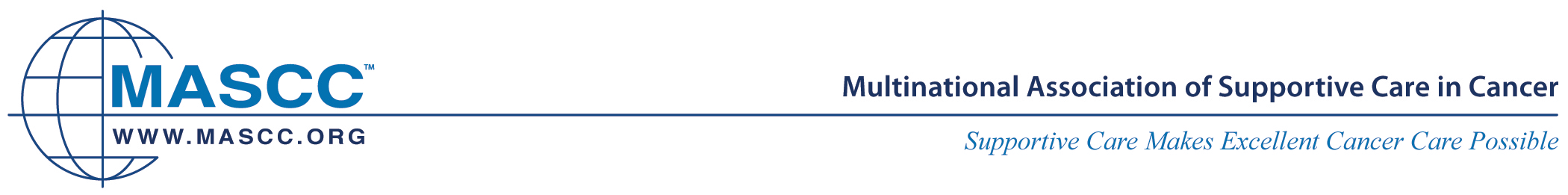 
MASCC Liaison FormProgram Participation at a Supportive Care Meeting Other than the MASCC/ISOO Annual MeetingPlease email responses to:  Melissa Chin, MASCC Executive Director,  mchin@mascc.orgPlease provide a brief summary of your participation or presentation (250 words or fewer).